    桃園市進出口商業同業公會 函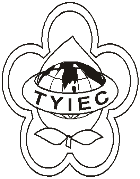          Taoyuan Importers & Exporters Chamber of Commerce桃園市桃園區春日路1235之2號3F           TEL:886-3-316-4346   886-3-325-3781   FAX:886-3-355-9651ie325@ms19.hinet.net     www.taoyuanproduct.org受 文 者：各相關會員 發文日期：中華民國109年11月10日發文字號：桃貿豐字第20628號附    件：隨文主   旨：「應以登錄方式取得上市許可之醫療器材品項」訂定草案，業經衛生福利於中華民國109年11月5日以衛授食字第1091609687號公告預告，請查照。說   明：       依據衛生福利部109年11月5日衛授食字第1091609708號函辦理。理事長  簡 文 豐